           Муниципальное дошкольное образовательное учреждение                     «Детский сад №122 комбинированного вида»                                            Конспект ООД                   (итогового мероприятия для детей старшей группы)                                           «Насекомые»                                                                             Подготовила:                                                                             воспитатель высшей                                                                             квалификационной категории                                                                             Обьедкина Наталия Николаевна                                             Саранск, 2022г.Цель: обобщить и систематизировать знания детей по теме.Задачи:Расширять и закреплять знания детей о насекомых, вводить в активный словарь детей обобщающее понятие «насекомые». Продолжать упражнять в составлении предложений разных конструкций с использованием союза потому — что. Продолжать учить составлять небольшой рассказ по серии картин.Продолжать учить группировать предметы по основным признакам. Продолжать учить отгадывать загадки и обосновывать свою отгадку.  Закреплять умение вырезать симметричное изображение по трафарету (бабочка) из бумаги, сложенной вдвое, самостоятельно вырезать элементы узора и симметрично располагать узор на крыльях бабочек. Развивать зрительную и слуховую память.Активизировать, обогащать словарный запас детей по теме.Развивать связную речь.Развивать образность речи.Развивать словесно-логическое мышление детей, умение устанавливать причинно-следственные связи, рассуждать, делать выводы, исключать четвертый лишний предмет с обоснованием своего ответа.Развивать общую моторику, координацию. ·Развивать воображение и творческие способности: чувство цвета, умение подбирать цвета при составлении узора.Воспитывать доброе отношение к маленьким соседям по планете, воспитывать любовь к природе, формировать представление о том, что всё в природе взаимосвязано. Создавать условия для возникновения положительных эмоций, снятия напряжения, радости от результатов коллективной работы.Оборудование: предметные картинки насекомых (бабочка, пчела, кузнечик, муравей, гусеница, божья коровка, стрекоза); цветок; дидактическая игра «Разложи по группам»; дидактическая игра «Четвертый лишний»; дидактическая игра «Что сначала, что потом»; (сюжетные картинки на которых показано превращение гусеницы в бабочку); мягкая игрушка –   гусеница; стол, покрытый зеленой тканью на котором расположены цветы; письмо; игрушки насекомые – пчела, божья коровка, стрекоза, муравей, жук, муха. ТСО: магнитофон, аудиозапись спокойной, лёгкой музыки;Наборы цветной бумаги разного цвета и размера, половинки трафаретов бабочек по одному на каждого ребенка, простой карандаш, ножницы, клей, кисти, клеёнки, салфетки.Ход занятия: Воспитатель: -Наша Земля красива во все времена года, и каждое время прекрасно по-своему. Но есть в природе время, когда она пробуждается от зимнего сна и вся живет ожиданием тепла и солнца. Как называется это время года? (весна) Давайте встанем в круг и прочитаем стихотворение о весне.Ты весна, весна – красна! (дети идут по кругу и руками отбивают ритмЧто с собою принесла? на каждый шаг)Принесла я для лугов (останавливаются лицом в круг, плавнымиПокрывало из цветов. движениями водят руками)Принесла для елки (руки над головой пирамидкой)Новые иголки.Для осин и для берез (хлопки руками)Свежих листьев целый воз! (поднять руки вверх и развести в стороны)(Дети садятся за столы.)Воспитатель: -Расскажите, а как вы догадались, что пришла весна, по каким признакам мы её узнаём? (тает снег и лёд, день становится длиннее, прилетели птицы)-Скажите, а почему птицы от нас улетали? (с наступлением холодов попрятались насекомые: жуки, мошки, гусеницы, которыми питались птицы; а раз они вернулись, значит - …?)Воспитатель:-Сегодня мы с вами отправимся в гости к маленьким жителям лесной полянки – насекомым. Подготовимся к путешествию:«Мы к лесной полянке вышли, поднимая ноги выше,  Через кустики и кочки, через ветви пенечки.   Кто так ловко шагал, не споткнулся, не упал?»(Дети подходят к столу, накрытому зеленой скатертью, на котором одни цветы и письмо.  Воспитатель обращает внимание детей на то, что на полянке никого нет. Там лежит письмо, из которого дети узнают, что злой паук заколдовал насекомых и спасти их можно, если выполним все задания паука.)Воспитатель:— Посмотрите, на полянке никого нет, я не вижу ни одного насекомого. Только письмо лежит, интересно от кого оно? Читает письмо: «Дорогие ребята, мы попали в беду, злой паук заколдовал нас, помогите, нам, пожалуйста!»Введение в тему.Воспитатель:— Ребята, с шестиногими малышами что-то случилось, вы готовы помочь? (Воспитатель читает текст:)Однажды над насекомымиПронёсся злой паукНа полянке разноцветнойОн всех заколдовал.Чтоб бабочки порхали,Трудился        муравей.И осы чтоб жужжали,Ты помоги скорей.Возьми с собой ты знанья,И доброту возьми,И этим шестиногимМалышкам помоги!Воспитатель:-А чтобы помочь нашим шестиногим малышам, мы с вами тоже превратимся в насекомых. У меня есть волшебная цветок, который поможет нам. (Воспитатель берет волшебный цветок и произносит слова вместе с детьми:)-Закройте все глаза и повторяйте за мной:-Нам, цветочек, помоги, в насекомых преврати! -Вот мы с вами превратились в насекомых и полетим на лесную полянку. Проходите насекомые, садитесь.  А вот и первое задание от паука: «Нужно отгадать загадки и найти картинки – отгадки».Загадки. Беседа по теме.(Воспитатель читает загадки, дети отгадывают, находят картинку и выставляют на фланелеграф.)1.У нее четыре крыла,Тело тонкое, словно стрела.И большие, большие глаза,Называют ее…(стрекоза).Воспитатель:-Как вы догадались, что это стрекоза, какие слова помогли найти отгадку?2.Сок цветов душистых пьет, Дарит нам и воск, и мед. Людям всем она мила А зовут ее… (пчела).Воспитатель:-Какие слова помогли вам догадаться, что это пчела?3.Он работник настоящийОчень, очень работящий.Под сосной в лесу густомИз хвоинок строит дом. (муравей).Воспитатель:-Какие слова помогли вам догадаться, что это муравей?4.Она ярка, красива, Изящна, легкокрыла. Сама похожа на цветок  И любит пить цветочный сок. (бабочка).Воспитатель:-Какие слова вам подсказали, что это бабочка?5.Всех жучков она милей,Спинка алая на ней.А на ней кружочкиЧерненькие точки. (Божья коровка).Воспитатель:-А в этой загадке, какие слова подсказали, что это божья коровка?-Как можно назвать одним словом тех, кто изображен на картинках?-Какой основной признак всех насекомых? (У всех насекомых по 6 лапок.)-А паук – это насекомое?-Назовите насекомых, которые относятся к хищным (Стрекоза, кузнечик, божья коровка)-Почему их называют хищниками? (Потому что они охотятся за другими насекомыми.)-Назовите полезных насекомых. (Бабочка, пчела, муравей.)-Какую пользу приносят пчелы, бабочки, муравей? (Пчелы опыляют цветы, дают нам мед и воск. Муравьи разносят по лесу семена многих растений. Бабочки опыляют цветы.)-Назовите вредных насекомых. (Муха –разносит микробы, гусеница – ест листья растений.)-Молодцы все загадки отгадали, и мы спасли стрекозу и пчелу, но еще и другие насекомые ждут нашей помощи, пойдем дальше.Физ. минутка «Сороконожка»1. Шла сороконожка (дети идут ритмичным шагом, слегка пружиня)   По сухой дорожке.2. Вдруг закапал дождик: Кап-кап-кап!  (дети останавливаются и приседают.) -Ой, промокнут сорок лап!3. Насморк мне не нужен  (дети идут, высоко поднимая колени, будто шагают через лужи),    Обойду я лужи!4. Грязи в дом не принесу  (дети останавливаются, трясут одной ногой),    Каждой лапкой потрясу!   (трясут другой ногой).5. И потопаю потом  (дети топают ногами)-Ой, какой от лапок гром!Воспитатель:-Пойдем дальше, еще другие насекомые ждут нашей помощи.(Дети садятся возле фланалеграфа. На фланелеграфе расположены картинки.) Игра «4 лишний». (Составление предложений с союзом «потому что».)Воспитатель:-Внимательно посмотрите на картинки и скажите, какая картинка здесь лишняя и почему вы так думаете?Лишний паук, потому что он не относится к насекомым.Лишний муравей, потому что он не летает, а остальные насекомые летают.Лишняя бабочка, потому что она летает, а остальные насекомые не летают.Лишняя бабочка, потому что остальные насекомые относятся к хищным.     Воспитатель:-Вот мы с вами еще спасли муравья (появляется муравей). Продолжим наше путешествие. Игра «Разложи бабочек на группы» (на ковре).Воспитатель:-Посмотрите, какие к нам красивые прилетели бабочки. Предлагаю разложить их по группам.  Воспитатель:-Настя, по какому признаку ты разложила бабочек? Ребенок объясняет:  -Я разложила бабочек по форме. Воспитатель:-А сейчас Саша разложит бабочек на группы, но по – другому. Саша, а ты по какому признаку разложил бабочек? Ребенок:-Я разложил бабочек по цвету. Воспитатель:-А по какому еще признаку можно разложить бабочек? Ответы детей:-По размеру. Воспитатель:-Денис, разложи бабочек по размеру. Воспитатель:-Вот и кузнечика и жука мы с вами освободили. Какие вы молодцы! (Появляются кузнечик и жук). Воспитатель:-Продолжим путешествие. (Дети садятся на стульчики) Дидактическая игра «Что сначала, что потом».Появляется гусеница, ворчит, очень недовольна:-Всё про бабочек, да про бабочек, а про меня забыли. Воспитатель:-Нет, гусеница не забыли. Мы тебе поможем превратиться в бабочку. Ребята, давайте поможем гусенице превратиться в бабочку. Воспитатель проводит беседу:-Что сначала откладывает бабочка? Ответы детей:-Бабочка откладывает яйца. Воспитатель:-Кто появляется из яйца? Ответы детей:-Из яйца появляется гусеница. Воспитатель:-Что делает гусеница? Ответы детей:-Она питается листьями и растет. Воспитатель:-В кого она превращается? Ответы детей:-Гусеница превращается в куколку. Воспитатель:-Кто выходит из куколки? Ответы детей:-Из куколки появляется бабочка, у нее мокрые крылья. Бабочка сушит крылья на солнышке, как только крылья подсохнут, бабочка начинает летать. Воспитатель:-Предлагаю вам рассказать, как гусеница превращается в бабочку сначала в стихотворении с движением, а потом по  картинкам.  Физкультминутка – координация речи с движением «Гусеница».Этот странный дом без окон              (медленно поворачиваются вокруг себя)У людей зовётся «кокон».Свив на ветке этот дом,                    (вращают руками)Дремлет гусеница в нём.                 (ладошки под правой щекой)Спит без просыпа всю зиму.            (ладошки под левой щекой)        Но зима проходит мимо —             (взмахи руками вверх)Март, апрель, капель, весна…        (хлопки руками на каждое слово)Просыпайся, соня – сонюшка!        (потягиваются)Под весенним ярким солнышком   (рисуют руками солнышко)Гусенице не до сна.                          (грозят пальцем)        Стала бабочкой она!                         (бегут по кругу, машут руками, как крыльями)Рассказы детей по цепочке:Бабочка отложила яички на цветке.Потом появилась   гусеница.        Гусеница питалась листьями и росла.        Потом гусеница превратилась в куколку.           Вот из куколки появляется бабочка. У неё мокрые крылья. Бабочка сушит крылья на солнышке. Как только крылья подсохнут, бабочка начинает летать Воспитатель: -Ребята, посмотрите, как много здесь картинок с изображениями различных бабочек. Это самые красивые насекомые. Крылатые, легкие красавицы все лето украшают поля и луга.- Почему бабочек сравнивают с летающими цветами? Зачем бабочки садятся на цветы? (ответы детей)(Затем воспитатель обращает внимание детей на цветочную поляну: над ней не летают бабочки. Предлагает «оживить» поляну, вырезать из бумаги разноцветных красивых бабочек.)Воспитатель: -Вы знаете, что строение бабочек симметрично, т. е. левая и правая части их тела одинаковы. Этим мы и воспользуемся. У вас на столах лежат картонные трафареты половинок бабочек. Выберите цветной прямоугольник для своей бабочки, сложите его пополам, приложите трафарет к линии сгиба и, придерживая его левой рукой, правой обведите по контору. Вырежете, не разворачивая. Как правило, верхние крылья бабочки больше, чем нижние. А теперь разверните. Осталось придумать и наклеить узор на крылья бабочек, он может быть самым разнообразным, но одинаковый на симметричных крыльях».Пальчиковая гимнастика:Этот пальчик мой-танцует,Этот пальчик-круг рисует,Этот пальчик-ловко скачет,А мизинчик, мой малышка,Ноготком скребет, как мышка,А большой мой толстячек,Он улегся на бочок,А теперь все по порядку,Пальцы делают зарядку.(Дети принимаются за работу под негромкую музыку, а педагог помогает советом, предлагает наклеить бабочкам не только узоры, но и тело, и усики.)Физ. минутка:(Как только дети заканчивают работу, педагог приглашает их взять своих бабочек и полетать над поляной (на полу наклеены цветы). Воспитатель проговаривает и показывает, а дети повторяют за ней:) -Вот бабочка полетала и опустилась на цветок и пошла по нему, перебирая цепкими, тонкими лапками, и лепестки раскрываются ей навстречу. Бабочка начинает раскрывать свой длинный и тонкий хоботок, закрученный в спираль, опускает его внутрь цветка и пьёт нектар – самый сладкий, самый вкусный сок. Напьётся, скрутит хоботок в спираль и полетит дальше.(Дети возвращаются на места, намазывают клеем одну половинку бабочки и приклеиваю ее на панно.)Воспитатель:-Полюбуемся нашей поляной, какая она стала красивая, на ней растут красивые цветы и порхают легкие, разноцветные бабочки.(Дети берутся за руки и читают стихотворение)Бабочка! Давай дружить! (движения рук вперед – назад)Веселее в дружбе жить.Есть в саду у нас цветы, (смыкают согнутые в локтях руки, кистями показывают раскрывающийся цветок)Полетай над ними ты! (плавный взмах руками)Ну, а дождь пойдет над садом, (присесть и постучать пальцами о пол)Огорчаться зря не надо!Ни о чем не беспокойся, (встать и руки сомкнуть над головой)Под моей панамой скройся.Итог занятия. Воспитатель: -Вот и подошло наше путешествие к концу, какие вы все молодцы,  что помогли насекомым.  Насекомые вас всех благодарят. -Посмотрите, какая полянка красивая стала. Пусть ползают по земле муравьи и жуки, пусть прыгают по траве кузнечики, пусть летают бабочки и стрекозы и пусть мир, в котором мы живем, всегда остается голубым и зеленым! А нам пора возвращаться в детский сад. Но сначала нам опять нужно превратиться в детей. (Воспитатель берет волшебный цветок и произносит слова) -Закройте глаза и повторяйте за мной:-Ты цветочек, помоги и в детей нас преврати!-Вам понравилось быть насекомыми?-А если бы у вас была такая возможность еще раз превратиться в насекомых в кого вы бы хотели превратиться и почему?-Какая игра вам больше всего понравилась?-Вы все сегодня были молодцы! Релаксация. «Порхание бабочки»-Ребята, мы сегодня с вами много путешествовали, устали. Давайте отдохнем. Ложитесь на коврик, закройте глаза и вспомните как вы были насекомыми.Представьте себе прекрасный летний день. Вы лежите на зеленом лугу. Вокруг все спокойно и тихо. Вам тепло и уютно, вы дышите легко и спокойно. Вообразите себе, что вы — легкие бабочки с большими и красивыми крыльями. Ваши ручки легкие-легкие — это крылья бабочки. И тело ваше стало тоже легкое-легкое, взмахнули крылышками и полетели. С каждым вдохом и выдохом вы все выше и выше парите в воздухе. Легкий ветерок нежно гладит ваши крылышки… (пауза — поглаживание детей). Гладит, нежно прикасается к… (имя). Вам хорошо и приятно. Но вот пришло время возвращаться домой. Потянитесь и на счет «три» откройте глаза. Улыбнитесь друг другу.Литература:1)	Т.Р. Кислова « По дороге к азбуке», М.: « Баласс», 20022)	Журнал « Логопед»№4,20083)	Т.А. Фалович « Развитие речи», М.: « Вано»,20054)	В.Н. Волчкова «Экология», ТЦ « Учитель»;Воронеж, 20045)	Л.И. Грекова « В союзе с природой», ЦГП: М- Ставрополь, 20036)	А.С.Галанов « Занятия с дошкольниками по изобразительному искусству», М.:2000.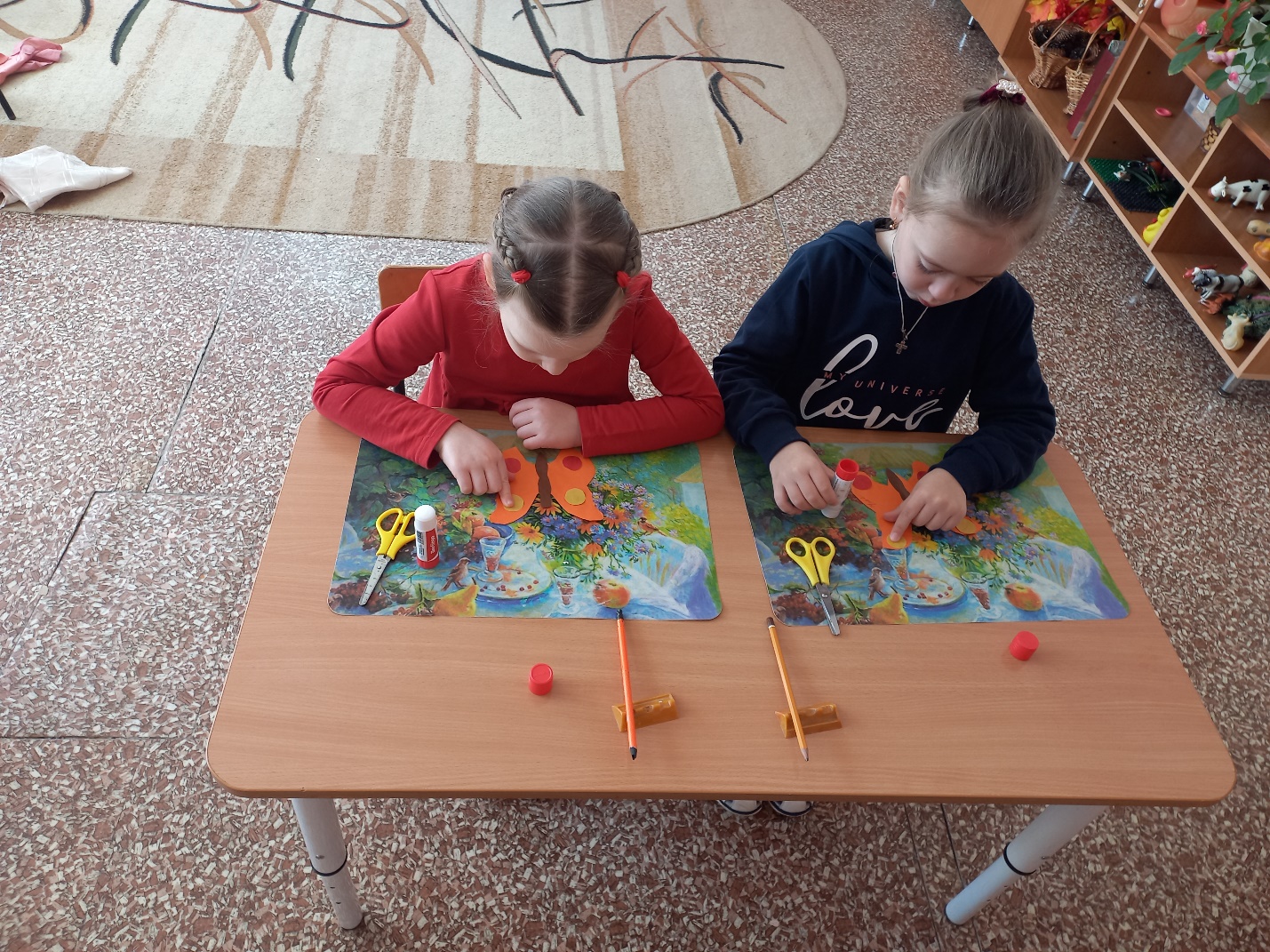 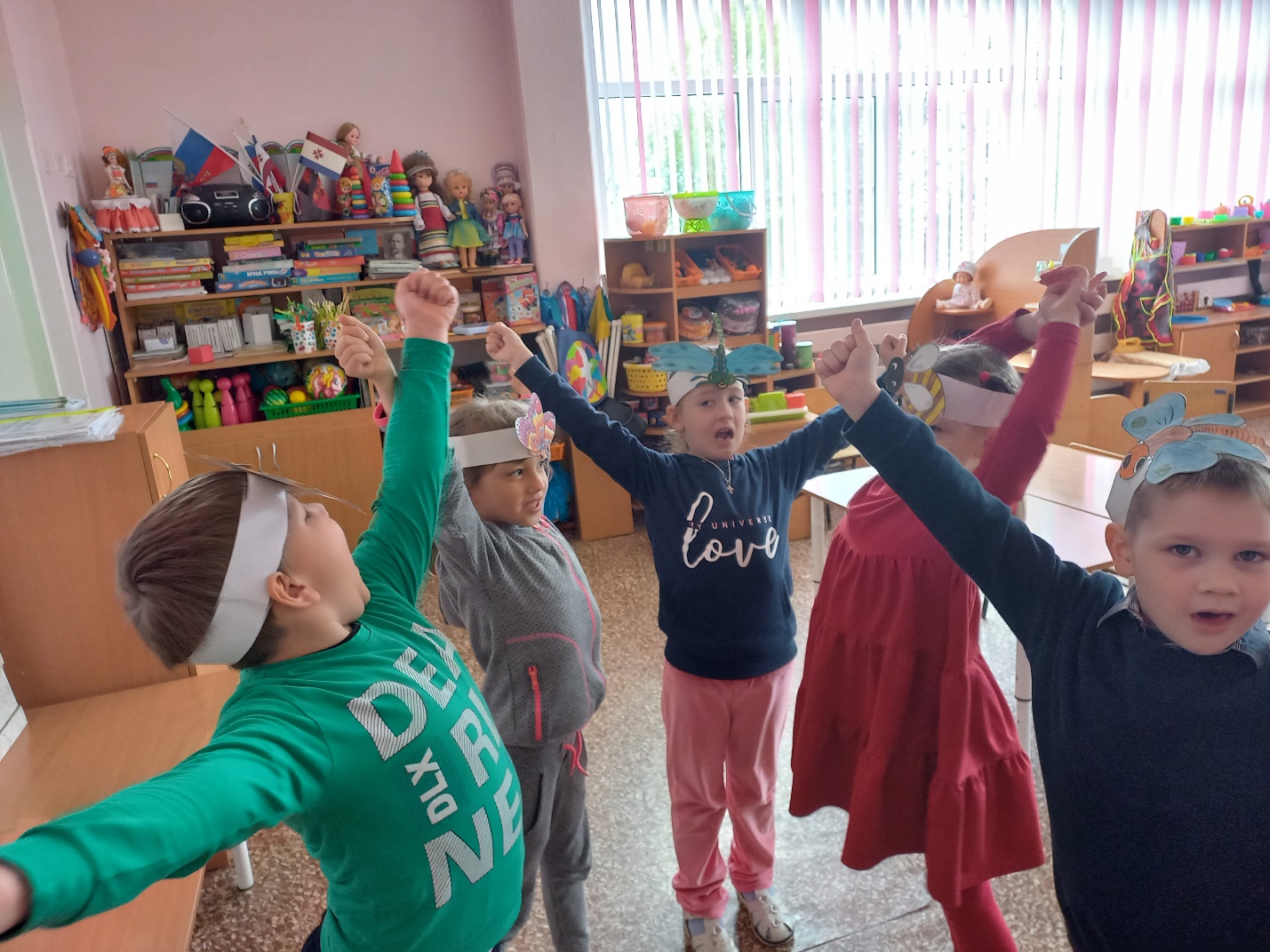 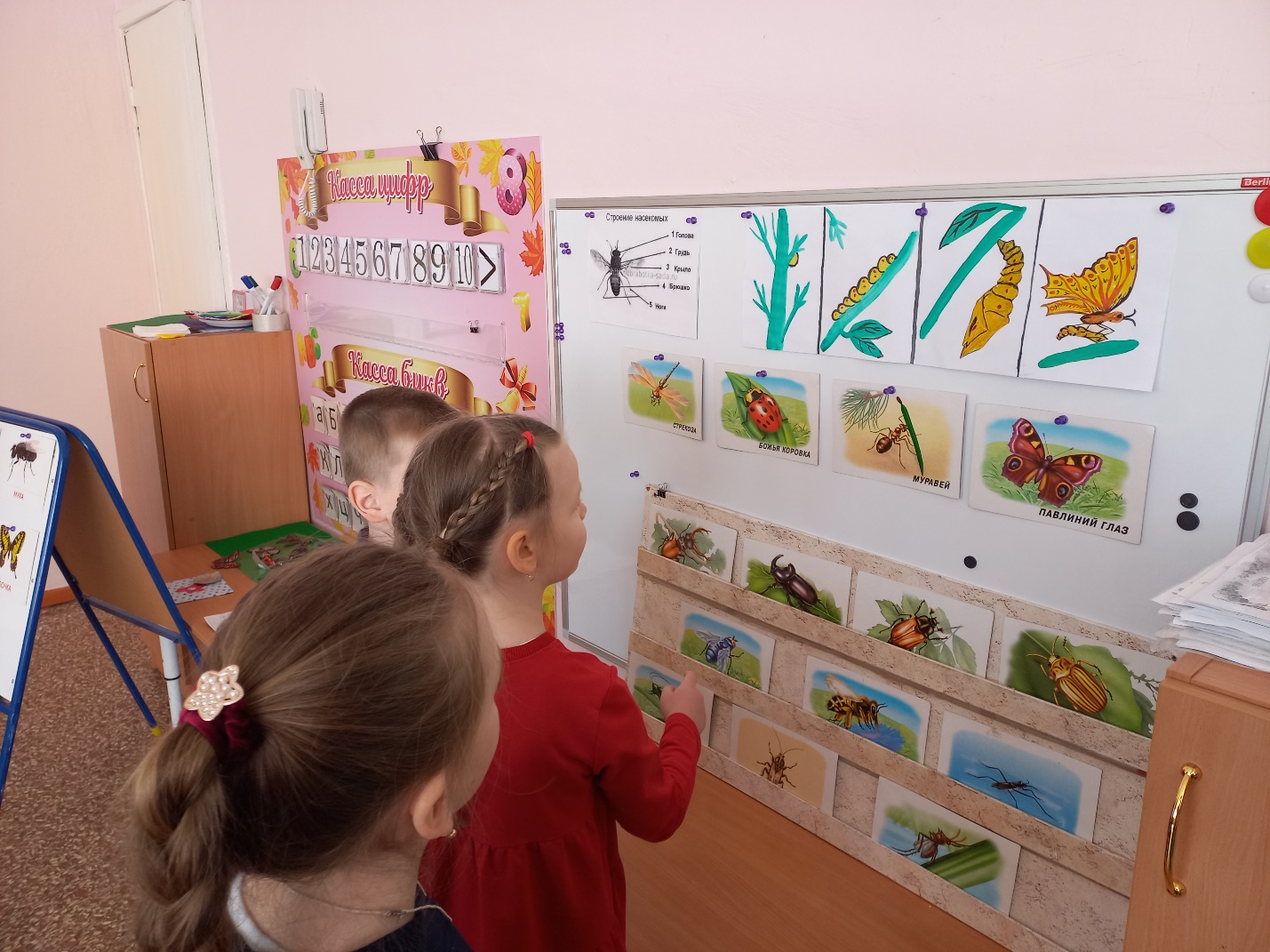 